Místní akční plán rozvoje vzdělávání ve městě Brně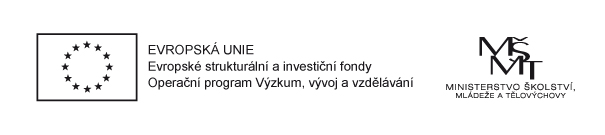 CZ.02.3.68/0.0/0.0/15_005/0000092Uwe Peleikis, Dorothea Zeller-TaiwoSnímek č. 1Inkluze jako cesta ke kvalitě života 27. dubna 2017 v BrněSnímek č. 2InkluzeOdborná škola č. 1 Stuttgart (KS1)Učíme se společně – společně dosahujeme cíleSnímek č. 3Inkluze na KS1Cílekvalifikace pro zaměstnání v duálním systému odborného vzdělávánízávěrečné výsledky pro další studium a vyšší kvalifikaciSnímek č. 4Inkluze na KS1Povaha handicapufyzické postižení: vozíčkář, dysgrafiesmyslové postižení: zrakové postižení, porucha sluchuspastická mozková obrna, ochrnutí, neurotické poruchySnímek č. 5Inkluze na KS1Vybavení školytřídy v přízemítoalety pro postiženébezbariérový vstup do budovyschodišťová plošinavýtahdalší vybaveníSnímek č. 6Inkluze na KS1Vybavení školy(obrázky)Snímek č. 7Inkluze na KS1Organizační postupkontaktní osobapovaha handicapu (registrační formulář)pohovor se studentem i rodičipřidělení učitelů a třídvyvážení znevýhodnění: stanovení podpůrnýchopatřenípísemné lékařské povolení zkoušekškolení pedagogických zaměstnancůSnímek č. 8Inkluze na KS1Dobrá praxeSpolupráce mezi školou a podpůrnými zařízenímipodpora od Nikolauspflege (klinika pro zrakově postižené), např. pro nevidomé studentypodpora od Paulinenpflege (lékařský ústav ORL), např. pro studenty s poruchou sluchuSnímek č. 9Inkluze na KS1Další službypsychologická služba pro školyškolní poradcenemocniceústavylékařiSnímek č. 10Inkluze na KS1Funguje toUčíme se společně – společně dosahujeme cíle